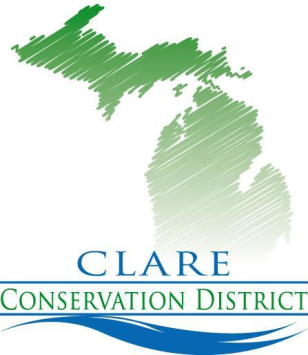 Effective immediately, Part 91, Soil Erosion and Sedimentation Control, of the NREPA, 1994 PA 451, as amended, requires each designated agent applying for a Soil Erosion permit on behalf of another person to include a statement authorizing him/her to secure the permit. Please have the landowner complete this Letter of Authorization to be submitted with the application.Letter of Authorization________________________________is authorized to secure a Soil Erosion Permit in my name for a project requiring said permit at:________________________________________ (address)________________________________________ (landowner signature)_______________________ (date)